МИНИСТЕРСТВО ОБРАЗОВАНИЯ КИРОВСКОЙ ОБЛАСТИ

РАСПОРЯЖЕНИЕ

от 16 июля 2021 года N 949


Об утверждении методики проведения мониторинга эффективности руководителей образовательных организаций Кировской области и обработки его результатовВ целях организации эффективной работы по реализации модели региональной системы оценки качества образования в Кировской области:
1. Утвердить методику проведения мониторинга эффективности руководителей образовательных организаций Кировской области и обработки его результатов (далее - методика) согласно приложению.
2. Ректору Кировского областного государственного образовательного автономного учреждения дополнительного профессионального образования "Институт развития образования Кировской области" (далее - КОГОАУ ДПО ИРО) Соколовой Н.В. обеспечить проведение мониторинга эффективности руководителей образовательных организаций Кировской области и обработку его результатов в соответствии с методикой.
3. Директору Кировского областного государственного автономного учреждения "Центр оценки качества образования" (далее - КОГАУ ЦОКО) Кононову Д.В. обеспечить размещение распоряжения на официальном сайте министерства образования Кировской области.
4. Контроль за выполнением распоряжения возложить на заместителя министра образования Кировской области Воронкину Е.С.


Министр образования
Кировской области
О.Н.РЫСЕВАПриложение
Утверждена
распоряжением
министерства образования
Кировской области
от 16 июля 2021 г. N 949

МЕТОДИКА ПРОВЕДЕНИЯ МОНИТОРИНГА ЭФФЕКТИВНОСТИ РУКОВОДИТЕЛЕЙ ОБРАЗОВАТЕЛЬНЫХ ОРГАНИЗАЦИЙ КИРОВСКОЙ ОБЛАСТИ И ОБРАБОТКИ ЕГО РЕЗУЛЬТАТОВ1. Основными целями мониторинга эффективности деятельности руководителей образовательных организаций Кировской области (далее - мониторинг) являются:
повышение качества управленческой деятельности руководителей образовательных организаций Кировской области;
формирование и повышение уровня профессиональных компетенций руководителей образовательных организаций Кировской области;
обеспечение качества подготовки обучающихся в образовательных организациях Кировской области;
формирование резерва управленческих кадров образовательных организаций Кировской области;
создание в образовательных организациях Кировской области современных условий для реализации основных образовательных программ (кадровых, финансовых, материально-технических и иных).
2. В мониторинге принимают участие образовательные организации Кировской области разных типов, которые объединены в восемь групп согласно приложению N 1 к настоящей методике.
3. Мониторинг осуществляется по критериям и показателям оценки эффективности деятельности руководителей образовательных организаций Кировской области согласно приложению N 2 к настоящей методике проведения мониторинга эффективности руководителей образовательных организаций Кировской области (далее - методика).
4. Мониторинг проводится по каждой группе образовательных организаций согласно приложению N 3 к настоящей методике.
5. Сбор и обработка данных о деятельности руководителей образовательных организаций Кировской области осуществляется по результатам:
анкетирования руководителей образовательных организаций Кировской области;
мониторинга сведений о результатах проведения аттестации руководителей и педагогических работников образовательных организаций Кировской области;
самообследования образовательных организаций.
6. Проведение мониторинга в соответствии с критериями и показателями, указанными в пункте 3 методики, обработки и анализа результатов мониторинга обеспечивается Кировским областным государственным образовательным автономным учреждением дополнительного профессионального образования "Институт развития образования Кировской области" (далее - КОГОАУ ДПО ИРО).
7. По результатам проведения мониторинга баллы по каждому показателю суммируются и определяется степень эффективности руководителей образовательных организаций Кировской области по группам образовательных организаций согласно приложению N 4 к настоящей методике:
высокая степень эффективности руководителя образовательной организации (90 - 100% от максимального количества баллов);
средняя степень эффективности руководителя образовательной организации (89 - 75% от максимального количества баллов);
низкая степень эффективности руководителя образовательной организации (менее 74% от максимального количества баллов).
8. По каждой группе образовательных организаций формируется список образовательных организаций Кировской области по результатам эффективности деятельности руководителей образовательных организаций по форме согласно приложению N 5* к настоящей методике.________________* Приложение N 5 не приводится. - Примечание изготовителя базы данных.
9. По результатам проведения мониторинга организации, определенные министерством образования Кировской области, в установленные сроки разрабатывают:
аналитические материалы о результатах оценки эффективности деятельности руководителей образовательных организаций Кировской области и причинах низкой степени эффективности руководителей образовательных организаций (в случае выявления таковых);
план мероприятий по наставничеству руководителей образовательных организаций Кировской области;
план реализации дополнительных профессиональных программ, в том числе стажировок на базе образовательных организаций, руководители которых отнесены к категории "Высокая степень эффективности руководителя образовательной организации", для руководителей образовательных организаций;
методические материалы по повышению эффективности управления образовательной организацией для руководителей образовательных организаций Кировской области.


Приложение N 1
к методике

ГРУППЫ ОБРАЗОВАТЕЛЬНЫХ ОРГАНИЗАЦИЙ КИРОВСКОЙ ОБЛАСТИ, ПРИНИМАЮЩИХ УЧАСТИЕ В МОНИТОРИНГЕПриложение N 2
к методике

КРИТЕРИИ И ПОКАЗАТЕЛИ ОЦЕНКИ ЭФФЕКТИВНОСТИ ДЕЯТЕЛЬНОСТИ РУКОВОДИТЕЛЕЙ ОБРАЗОВАТЕЛЬНЫХ ОРГАНИЗАЦИЙ КИРОВСКОЙ ОБЛАСТИ
Приложение N 3
к методикеКРИТЕРИИ ОЦЕНКИ ЭФФЕКТИВНОСТИ ДЕЯТЕЛЬНОСТИ РУКОВОДИТЕЛЕЙ ОБРАЗОВАТЕЛЬНЫХ ОРГАНИЗАЦИЙ КИРОВСКОЙ ОБЛАСТИ В РАЗРЕЗЕ ГРУПП ОБРАЗОВАТЕЛЬНЫХ ОРГАНИЗАЦИИ
Приложение N 3
к методике

СТЕПЕНЬ ЭФФЕКТИВНОСТИ РУКОВОДИТЕЛЕЙ ОБРАЗОВАТЕЛЬНЫХ ОРГАНИЗАЦИЙ КИРОВСКОЙ ОБЛАСТИ ПО ГРУППАМ И ТИПАМ ОБРАЗОВАТЕЛЬНЫХ ОРГАНИЗАЦИЙ
© АО «Кодекс», 2022. Исключительные авторские и смежные права принадлежат АО «Кодекс».Группа образовательных организацийТип образовательной организации1общеобразовательные организации
2образовательные организации дополнительного образования
3общеобразовательные организации с особыми условиями обучения: общеобразовательные организации для обучающихся с ограниченными возможностями здоровья; школы-интернаты для обучающихся, воспитанников с ограниченными возможностями здоровья
4образовательные организации с особыми условиями обучения: школы-интернаты для детей-сирот и детей, оставшихся без попечения родителей; школы-интернаты для обучающихся с ограниченными возможностями здоровья, для детей-сирот и детей, оставшихся без попечения родителей
5общеобразовательные организации, осуществляющие обучение лиц, отбывающих наказание в виде лишения свободы
6образовательные организации дополнительного профессионального образования
7профессиональные образовательные организации
8дошкольные образовательные организации
N п/пОписание индикатораКоличество баллов1.Оценка компетенций руководителей образовательных организаций
Оценка компетенций руководителей образовательных организаций
1.1.Наличие у руководителя образовательной организации первой или высшей квалификационной категории
Наличие у руководителя образовательной организации первой или высшей квалификационной категории
1.1.1.Наличие
11.1.2.Отсутствие
01.2.Наличие у руководителя образовательной организации высшего образования по направлениям подготовки "Государственное и муниципальное управление", "Менеджмент", "Управление персоналом" либо наличие у руководителя образовательной организации любого высшего образования и профессиональной переподготовки в области государственного и муниципального управления или менеджмента и экономики
Наличие у руководителя образовательной организации высшего образования по направлениям подготовки "Государственное и муниципальное управление", "Менеджмент", "Управление персоналом" либо наличие у руководителя образовательной организации любого высшего образования и профессиональной переподготовки в области государственного и муниципального управления или менеджмента и экономики
1.2.1.Наличие
11.2.2.Отсутствие
01.3.Наличие у руководителя образовательной организации повышения квалификации в области государственного и муниципального управления или менеджмента и экономики (за последние 3 года)
Наличие у руководителя образовательной организации повышения квалификации в области государственного и муниципального управления или менеджмента и экономики (за последние 3 года)
1.3.1.Наличие
11.3.2.Отсутствие
01.4.Руководитель образовательной организации является наставником для руководителя другой образовательной организации, назначенным учредителем
Руководитель образовательной организации является наставником для руководителя другой образовательной организации, назначенным учредителем
1.4.1.Наличие
11.4.2.Отсутствие
01.5.Руководитель образовательной организации является победителем в конкурсах управленческих кадров на региональном, федеральном уровне
Руководитель образовательной организации является победителем в конкурсах управленческих кадров на региональном, федеральном уровне
1.5.1.Наличие
11.5.2.Отсутствие
01.6.Наличие в образовательной организации инновационных площадок
Наличие в образовательной организации инновационных площадок
1.6.1.Наличие
11.6.2.Отсутствие
01.7.Представление опыта работы инновационных площадок на уровне образовательного округа, на областном уровне, на федеральном уровне
Представление опыта работы инновационных площадок на уровне образовательного округа, на областном уровне, на федеральном уровне
1.7.1.Наличие
11.7.2.Отсутствие
01.8.Доля административно-управленческих работников образовательной организации, требования к квалификации которых соответствуют требованиям приказа Минздравсоцразвития РФ от 26.08.2010 N 761н "Об утверждении Единого квалификационного справочника должностей руководителей, специалистов и служащих, раздел "Квалификационные характеристики должностей работников образования"
Доля административно-управленческих работников образовательной организации, требования к квалификации которых соответствуют требованиям приказа Минздравсоцразвития РФ от 26.08.2010 N 761н "Об утверждении Единого квалификационного справочника должностей руководителей, специалистов и служащих, раздел "Квалификационные характеристики должностей работников образования"
1.8.1.80% и более
11.8.2.Ниже 80%
01.9.Руководитель образовательной организации прошел процедуру выявления профессиональных дефицитов
Руководитель образовательной организации прошел процедуру выявления профессиональных дефицитов
1.9.1.Наличие
11.9.2.Отсутствие
01.10.Доля административно-управленческих работников образовательной организации, прошедших процедуру аттестации руководителей образовательных организаций и имеющих квалификационную категорию
Доля административно-управленческих работников образовательной организации, прошедших процедуру аттестации руководителей образовательных организаций и имеющих квалификационную категорию
1.10.1.80% и более
11.10.2.Ниже 80%
0ИТОГО по критерию "Оценка компетенций руководителей образовательных организаций"
ИТОГО по критерию "Оценка компетенций руководителей образовательных организаций"
максимально 102.Достижение обучающимися планируемых результатов освоения основных образовательных программ
Достижение обучающимися планируемых результатов освоения основных образовательных программ
2.1.Доля обучающихся образовательной организации, освоивших образовательные программы по итогам предыдущего учебного года
Доля обучающихся образовательной организации, освоивших образовательные программы по итогам предыдущего учебного года
2.1.1.100%
12.1.2.Ниже 100%
02.2.Реализация в образовательной организации каникулярного образовательного отдыха, каникулярной практики
Реализация в образовательной организации каникулярного образовательного отдыха, каникулярной практики
2.2.1.Наличие
12.2.2.Отсутствие
02.3.В образовательной организации организована внутренняя система оценки качества образования
В образовательной организации организована внутренняя система оценки качества образования
2.3.1.Наличие
12.3.2.Отсутствие
02.4.Реализация в образовательной организации системы отслеживания динамики индивидуальных образовательных результатов обучающихся
Реализация в образовательной организации системы отслеживания динамики индивидуальных образовательных результатов обучающихся
2.4.1.Наличие
12.4.2.Отсутствие
02.5.Доля обучающихся образовательной организации, принявших участие в конкурсах, смотрах, олимпиадах регионального уровня и выше
Доля обучающихся образовательной организации, принявших участие в конкурсах, смотрах, олимпиадах регионального уровня и выше
2.5.1.5% и выше
12.5.2.Ниже 5%
02.6.Доля выпускников образовательной организации, успешно прошедших государственную итоговую аттестацию
Доля выпускников образовательной организации, успешно прошедших государственную итоговую аттестацию
2.6.1.100%
12.6.2.Ниже 100%
02.7.Наличие дипломов победителей и призеров регионального этапа и выше Всероссийской олимпиады школьников 7 - 11-х классов
Наличие дипломов победителей и призеров регионального этапа и выше Всероссийской олимпиады школьников 7 - 11-х классов
2.7.1.Наличие
12.7.2.Отсутствие
02.8.Наличие медалей, полученных на национальном чемпионате WorldSkills среди студентов колледжей и школьников в возрасте от 16 лет
Наличие медалей, полученных на национальном чемпионате WorldSkills среди студентов колледжей и школьников в возрасте от 16 лет
2.8.1.Наличие
12.8.2.Отсутствие
02.9.Наличие медалей, полученных на национальном чемпионате профессионального мастерства для лиц с ограниченными возможностями Абилимпикс среди студентов колледжей и школьников 8 - 12-х классов с ограниченными возможностями здоровья, детей-инвалидов, инвалидов
Наличие медалей, полученных на национальном чемпионате профессионального мастерства для лиц с ограниченными возможностями Абилимпикс среди студентов колледжей и школьников 8 - 12-х классов с ограниченными возможностями здоровья, детей-инвалидов, инвалидов
2.9.1.Наличие
12.9.2.Отсутствие
02.10.В профессиональной образовательной организации проведена процедура аттестации в виде демонстрационного экзамена по стандартам Ворлдскиллс Россия
В профессиональной образовательной организации проведена процедура аттестации в виде демонстрационного экзамена по стандартам Ворлдскиллс Россия
2.10.1.Наличие
12.10.2.Отсутствие
02.11.Доля обучающихся, продемонстрировавших по итогам демонстрационного экзамена уровень, соответствующий национальным и международным стандартам
Доля обучающихся, продемонстрировавших по итогам демонстрационного экзамена уровень, соответствующий национальным и международным стандартам
2.11.1.50% и более
12.11.2.Менее 50%
02.12.Доля занятых выпускников образовательных организаций
Доля занятых выпускников образовательных организаций
2.12.1.65% и более
12.12.2.Менее 65%
0ИТОГО по критерию "Достижение обучающимися планируемых результатов освоения основных образовательных программ"
максимально 123.Организация получения образования обучающимися с ограниченными возможностями здоровья, детьми-инвалидами
Организация получения образования обучающимися с ограниченными возможностями здоровья, детьми-инвалидами
3.1.Доля в образовательной организации обучающихся с ограниченными возможностями здоровья и инвалидов, охваченных психолого-педагогическим сопровождением
Доля в образовательной организации обучающихся с ограниченными возможностями здоровья и инвалидов, охваченных психолого-педагогическим сопровождением
3.1.1.60% и более
13.1.2.Ниже 60%
03.2.Наличие в образовательной организации доступной образовательной среды согласно Паспорту доступности объекта социальной сферы
Наличие в образовательной организации доступной образовательной среды согласно Паспорту доступности объекта социальной сферы
3.2.1.Наличие
13.2.2.Отсутствие
03.3.Численность обучающихся по адаптированным основным образовательным программам в расчете на 1 учителя-дефектолога, учителя-логопеда, чел.
Численность обучающихся по адаптированным основным образовательным программам в расчете на 1 учителя-дефектолога, учителя-логопеда, чел.
3.3.1.38 и ниже
13.3.2.Выше 38
03.4.Наличие в образовательной организации системы оценки получения образования обучающимися с ограниченными возможностями здоровья и инвалидами
Наличие в образовательной организации системы оценки получения образования обучающимися с ограниченными возможностями здоровья и инвалидами
3.4.1.Наличие
13.4.2.Отсутствие
0ИТОГО по критерию "Организация получения образования обучающимися с ограниченными возможностями здоровья, детьми-инвалидами"
максимально 44.Формирование резерва управленческих кадров
Формирование резерва управленческих кадров
4.1.Наличие в образовательной организации критериев отбора претендентов для включения в кадровый резерв управленческих кадров
4.1.1.Наличие
14.1.2.Отсутствие
04.2.Наличие в образовательной организации лиц, зачисленных в кадровый резерв управленческих кадров
Наличие в образовательной организации лиц, зачисленных в кадровый резерв управленческих кадров
4.2.1.Наличие
14.2.2.Отсутствие
04.3.Все лица, зачисленные в кадровый резерв управленческих кадров, имеют планы индивидуального развития и прошли обучение
Все лица, зачисленные в кадровый резерв управленческих кадров, имеют планы индивидуального развития и прошли обучение
4.3.1.Наличие
14.3.2.Отсутствие
0ИТОГО по критерию "Формирование резерва управленческих кадров"
максимально 35.Создание условий для реализации основных образовательных программ (кадровых, финансовых, материально-технических и иных)
Создание условий для реализации основных образовательных программ (кадровых, финансовых, материально-технических и иных)
5.1.Наличие в образовательной организации плана мероприятий, обеспечивающего безопасность организации в соответствии с паспортом безопасности
Наличие в образовательной организации плана мероприятий, обеспечивающего безопасность организации в соответствии с паспортом безопасности
5.1.1.Наличие
15.1.2.Отсутствие
05.2.Проведение в образовательной организации в полном объеме перечня инструктажей по охране труда и технике безопасности
Проведение в образовательной организации в полном объеме перечня инструктажей по охране труда и технике безопасности
5.2.1.Наличие (100%)
15.2.2.Отсутствие (менее 100%)
05.3.Наличие в образовательной организации современных учебных кабинетов, лабораторий, мастерских, оборудованных в соответствии с требованиями федеральных государственных образовательных стандартов, международных стандартов Ворлдскиллс
Наличие в образовательной организации современных учебных кабинетов, лабораторий, мастерских, оборудованных в соответствии с требованиями федеральных государственных образовательных стандартов, международных стандартов Ворлдскиллс
5.3.1.Наличие
15.3.2.Отсутствие
06.4.Наличие и реализация в образовательной организации договоров о сетевой форме реализации образовательных программ
Наличие и реализация в образовательной организации договоров о сетевой форме реализации образовательных программ
5.4.1.Наличие
15.4.2.Отсутствие
05.5.Наличие и функционирование в образовательной организации электронной информационно-образовательной среды, том числе электронные библиотеки, электронные журналы, электронные дневники и т.п.
Наличие и функционирование в образовательной организации электронной информационно-образовательной среды, том числе электронные библиотеки, электронные журналы, электронные дневники и т.п.
5.5.1.Наличие
15.5.2.Отсутствие
05.6.Наличие в образовательной организации внутренней системы оценки условий осуществления образовательной деятельности
Наличие в образовательной организации внутренней системы оценки условий осуществления образовательной деятельности
5.6.1.Наличие
15.6.2.Отсутствие
05.7.Наличие в образовательной организации внутренней системы оценки профессиональной ориентации и дополнительного образования обучающихся
Наличие в образовательной организации внутренней системы оценки профессиональной ориентации и дополнительного образования обучающихся
5.7.1.Наличие
15.7.2.Отсутствие
05.8.Соответствие официального сайта образовательной организации в сети "Интернет" требованиям законодательства
Соответствие официального сайта образовательной организации в сети "Интернет" требованиям законодательства
5.8.1.Соответствие
15.8.2.Несоответствие
05.9.Доля привлеченных средств образовательной организацией в общем бюджете организации
Доля привлеченных средств образовательной организацией в общем бюджете организации
5.9.1.2% и более
15.9.2.Ниже 2%
05.10.Участие педагогов образовательной организации в профессиональных конкурсах
Участие педагогов образовательной организации в профессиональных конкурсах
5.10.1.Наличие
15.10.2.Отсутствие
05.11.Доля педагогических работников образовательной организации, аттестованных на квалификационные категории
Доля педагогических работников образовательной организации, аттестованных на квалификационные категории
5.11.1.Выше 80% от общего количества работников
15.11.2.80% и ниже от общего количества работников
05.12.Доля педагогических работников образовательной организации, прошедших повышение квалификации в течение последних трех лет
Доля педагогических работников образовательной организации, прошедших повышение квалификации в течение последних трех лет
5.12.1.100%
15.12.2.Ниже 100%
05.13.Наличие в образовательной организации программ профессионального роста педагогов
Наличие в образовательной организации программ профессионального роста педагогов
5.13.1.Наличие
15.13.2.Отсутствие
05.14.Наличие в образовательной организации педагогов, прошедших процедуру выявления профессиональных дефицитов
Наличие в образовательной организации педагогов, прошедших процедуру выявления профессиональных дефицитов
5.14.1.Наличие
15.14.2.Отсутствие
05.15.Доля педагогических работников образовательной организации в возрасте до 35 лет
Доля педагогических работников образовательной организации в возрасте до 35 лет
5.15.1.24% и выше
15.15.2.Ниже 24%
05.16.Предоставлена услуга по проведению демонстрационного экзамена другим профессиональным образовательным организациям
Предоставлена услуга по проведению демонстрационного экзамена другим профессиональным образовательным организациям
5.16.1.Наличие
15.16.2.Отсутствие
05.17.Доля студентов, занимающихся в студенческих спортивных клубах
Доля студентов, занимающихся в студенческих спортивных клубах
5.17.1.25% и выше
15.17.2.Ниже 25%
05.18.Функционирование в профессиональной образовательной организации коллегиального органа управления (попечительский совет, управляющий совет, наблюдательный совет), в состав которого входят представители работодателей, в том числе председатель
Функционирование в профессиональной образовательной организации коллегиального органа управления (попечительский совет, управляющий совет, наблюдательный совет), в состав которого входят представители работодателей, в том числе председатель
5.18.1.Наличие
15.18.2.Отсутствие
05.19.Реализация дополнительных общеобразовательных программ в рамках системы персонифицированного финансирования дополнительного образования
Реализация дополнительных общеобразовательных программ в рамках системы персонифицированного финансирования дополнительного образования
5.19.1.Наличие
15.19.2.Отсутствие
05.20.Повышение квалификации преподавателями (мастерами производственного обучения) образовательной организации по программам, основанным на опыте Ворлдскиллс Россия
Повышение квалификации преподавателями (мастерами производственного обучения) образовательной организации по программам, основанным на опыте Ворлдскиллс Россия
5.20.1.Наличие
15.20.2.Отсутствие
05.21.Участие преподавателей - представителей работодателей в реализации образовательных программ
5.21.1.Наличие
15.21.2.Отсутствие
05.22.Функционирование базовой кафедры и (или) иного структурного подразделения, обеспечивающего практическую подготовку на базе предприятий (организаций), осуществляющих деятельность по профилю реализуемых образовательных программ
Функционирование базовой кафедры и (или) иного структурного подразделения, обеспечивающего практическую подготовку на базе предприятий (организаций), осуществляющих деятельность по профилю реализуемых образовательных программ
5.22.1.Наличие
15.22.2.Отсутствие
05.23.Участие профессиональной образовательной организации в мероприятиях, проводимых Центром опережающей профессиональной подготовки
Участие профессиональной образовательной организации в мероприятиях, проводимых Центром опережающей профессиональной подготовки
5.23.1.Наличие
15.23.2.Отсутствие
0ИТОГО по критерию "Создание условий для реализации основных образовательных программ (кадровых, финансовых, материально-технических и иных)"
максимально 23N п/пИндикаторГруппа образовательных организацийДата, на которую предоставляются сведения1.Оценка компетенций руководителей образовательных организаций
Оценка компетенций руководителей образовательных организаций
Оценка компетенций руководителей образовательных организаций
1.1.Наличие у руководителя образовательной организации первой или высшей квалификационной категории
1, 2, 3, 4, 5, 6, 7, 8
На дату проведения мониторинга
1.2.Наличие у руководителя образовательной организации высшего образования по направлениям подготовки "Государственное и муниципальное управление", "Менеджмент", "Управление персоналом" либо наличие у руководителя образовательной организации любого высшего образования и профессиональной переподготовки в области государственного и муниципального управления или менеджмента и экономики
1, 2, 3, 4, 5, 6, 7, 8
На дату проведения мониторинга
1.3.Наличие у руководителя образовательной организации повышения квалификации в области государственного и муниципального управления или менеджмента и экономики (за последние 3 года)
1, 2, 3, 4, 5, 6, 7, 8
На дату проведения мониторинга
1.4.Руководитель образовательной организации является наставником для руководителя другой образовательной организации, назначенным учредителем
1, 2, 3, 4, 5, 6, 7, 8
На дату проведения мониторинга
1.5.Руководитель образовательной организации является победителем в конкурсах управленческих кадров на региональном, федеральном уровне
1, 2, 3, 4, 5, 6, 7, 8
На дату проведения мониторинга (за последние 3 года)
1.6.Наличие в образовательной организации инновационных площадок
1, 2, 3, 4, 5, 6, 7, 8
На дату проведения мониторинга
1.7.Представление опыта работы инновационных площадок на уровне образовательного округа, на областном уровне, на федеральном уровне
1, 2, 3, 4, 5, 6, 7, 8
На дату проведения мониторинга (за последние 3 года)
1.8.Доля административно-управленческих работников образовательной организации, требования к квалификации которых соответствуют требованиям приказа Минздравсоцразвития РФ от 26.08.2010 N 761н "Об утверждении Единого квалификационного справочника должностей руководителей, специалистов и служащих, раздел "Квалификационные характеристики должностей работников образования"
1, 2, 3, 4, 5, 6, 7, 8
На дату проведения мониторинга
1.9.Руководитель образовательной организации прошел процедуру выявления профессиональных дефицитов
1, 2, 3, 4, 5, 6, 7, 8
На дату проведения мониторинга.
Показатель вводится с 2022 года
1.10.Доля административно-управленческих работников образовательной организации, прошедших процедуру аттестации руководителей образовательных организаций и имеющих квалификационную категорию
1, 2, 3, 4, 5, 6, 7, 8
На дату проведения мониторинга
2.Достижение обучающимися планируемых результатов освоения основных образовательных программ
Достижение обучающимися планируемых результатов освоения основных образовательных программ
Достижение обучающимися планируемых результатов освоения основных образовательных программ
2.1.Доля обучающихся образовательной организации, освоивших образовательные программы по итогам предыдущего учебного года
1, 2, 3, 4, 5, 6, 7
За предыдущий учебный год
2.2.Реализация в образовательной организации каникулярного образовательного отдыха, каникулярной практики
1
За предыдущий учебный год
2.3.В образовательной организации организована внутренняя система оценки качества образования
1, 2, 3, 4, 5, 6, 7, 8
На дату проведения мониторинга
2.4.Реализация в образовательной организации системы отслеживания динамики индивидуальных образовательных результатов обучающихся
1, 2, 3, 4, 5, 6, 7, 8
На дату проведения мониторинга
2.5.Доля обучающихся образовательной организации, принявших участие в конкурсах, смотрах, олимпиадах регионального уровня и выше
1, 2, 3, 4, 5, 6, 7, 8
На дату проведения мониторинга (за один год)
2.6.Доля выпускников образовательной организации, успешно прошедших государственную итоговую аттестацию
1, 3, 4, 5, 7
За предыдущий учебный год
2.7.Наличие дипломов победителей и призеров различных этапов Всероссийской олимпиады школьников 7 - 11-х классов
1, 7
На дату проведения мониторинга (за последние 3 года)
2.8.Наличие медалей, полученных на национальном чемпионате WorldSkills среди студентов колледжей и школьников в возрасте от 16 лет
1, 7
На дату проведения мониторинга (за последние 3 года)
2.9.Наличие медалей, полученных на национальном чемпионате профессионального мастерства для лиц с ограниченными возможностями Абилимпикс среди студентов колледжей и школьников 8 - 12-х классов с ограниченными возможностями здоровья, детей-инвалидов, инвалидов
1, 3, 4, 7
На дату проведения мониторинга (за последние 3 года)
2.10.В профессиональной образовательной организации проведена процедура аттестации в виде демонстрационного экзамена по стандартам Ворлдскиллс Россия
7
За предыдущий календарный год
2.11.Доля обучающихся, продемонстрировавших по итогам демонстрационного экзамена уровень, соответствующий национальным и международным стандартам
7
За предыдущий календарный год
2.12.Доля занятых выпускников образовательных организаций
7
За предыдущий учебный год (t)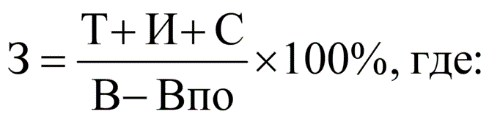 З - доля занятых выпускников, %;
Т - численность трудоустроившихся в течение календарного года t, следующего за годом выпуска, выпускников, обучавшихся по образовательным программам СПО, чел.;
И - численность выпускников, обучавшихся по образовательным программам СПО, являющихся действующими предпринимателями в году t, чел.;
С - численность выпускников, обучавшихся по образовательным программам СПО,
являющихся самозанятыми в год t, чел.;
В - общая численность выпускников, обучавшихся по образовательным программам СПО, завершивших обучение в t-1 году, чел.;
Впо - численность выпускников, обучавшихся по образовательным программам СПО, продолживших обучение по очной форме в году t, чел.
3.Организация получения образования обучающимися с ограниченными возможностями здоровья, детьми-инвалидами
Организация получения образования обучающимися с ограниченными возможностями здоровья, детьми-инвалидами
Организация получения образования обучающимися с ограниченными возможностями здоровья, детьми-инвалидами
3.1.Доля в образовательной организации обучающихся с ограниченными возможностями здоровья и инвалидов, охваченных психолого-педагогическим сопровождением
3, 4
На дату проведения мониторинга
3.2.Наличие в образовательной организации доступной образовательной среды согласно Паспорту доступности объекта социальной сферы
1, 2, 3, 4, 5, 6, 7, 8
На дату проведения мониторинга
3.3.Численность обучающихся по адаптированным основным образовательным программам в расчете на 1 учителя-дефектолога, учителя-логопеда, чел.
3, 4
На дату проведения мониторинга
3.4.Наличие в образовательной организации системы оценки получения образования обучающимися с ограниченными возможностями здоровья и инвалидами
1, 2, 3, 4, 5, 6, 7, 8
На дату проведения мониторинга
4.Формирование резерва управленческих кадров
Формирование резерва управленческих кадров
Формирование резерва управленческих кадров
4.1.Наличие в образовательной организации критериев отбора претендентов для включения в кадровый резерв управленческих кадров
1, 2, 3, 4, 5, 6, 7, 8
На дату проведения мониторинга
4.2.Наличие в образовательной организации лиц, зачисленных в кадровый резерв управленческих кадров
1, 2, 3, 4, 5, 6, 7, 8
На дату проведения мониторинга
4.3.Все лица, зачисленные в кадровый резерв управленческих кадров, имеют планы индивидуального развития и прошли обучение
1, 2, 3, 4, 5, 6, 7, 8
На дату проведения мониторинга
5.Создание условий для реализации основных образовательных программ (кадровых, финансовых, материально-технических и иных)
Создание условий для реализации основных образовательных программ (кадровых, финансовых, материально-технических и иных)
Создание условий для реализации основных образовательных программ (кадровых, финансовых, материально-технических и иных)
5.1.Наличие в образовательной организации плана мероприятий, обеспечивающего безопасность организации в соответствии с паспортом безопасности
1, 2, 3, 4, 5, 6, 7, 8
На дату проведения мониторинга
5.2.Проведение в образовательной организации в полном объеме перечня инструктажей по охране труда и технике безопасности
1, 2, 3, 4, 5, 6, 7, 8
На дату проведения мониторинга
5.3.Наличие в образовательной организации современных учебных кабинетов, лабораторий, мастерских, оборудованных в соответствии с требованиями федеральных государственных образовательных стандартов, международных стандартов Ворлдскиллс
1, 3, 4, 5, 7
На дату проведения мониторинга
5.4.Наличие и реализация в образовательной организации договоров о сетевой форме реализации образовательных программ
1, 2, 3, 4, 5, 6, 7
На дату проведения мониторинга
5.5.Наличие и функционирование в образовательной организации электронной информационно-образовательной среды, том числе электронные библиотеки, электронные журналы, электронные дневники и т.п.
1, 2, 3, 4, 5, 6, 7
На дату проведения мониторинга
5.6.Наличие в образовательной организации внутренней системы оценки условий осуществления образовательной деятельности
1, 2, 3, 4, 5, 6, 7, 8
На дату проведения мониторинга
5.7.Наличие в образовательной организации внутренней системы оценки профессиональной ориентации и дополнительного образования обучающихся
1, 2, 3, 4, 5, 6, 7, 8
На дату проведения мониторинга
5.8.Соответствие официального сайта образовательной организации в сети "Интернет" требованиям законодательства
1, 2, 3, 4, 5, 6, 7, 8
На дату проведения мониторинга
5.9.Доля привлеченных средств образовательной организацией в общем бюджете организации
1, 2, 3, 4, 5, 6, 7, 8
За предыдущий календарный год
5.10.Участие педагогов образовательной организации в профессиональных конкурсах
1, 2, 3, 4, 5, 6, 7, 8
На дату проведения мониторинга (за последние 3 года)
5.11.Доля педагогических работников образовательной организации, аттестованных на квалификационные категории
1, 2, 3, 4, 5, 6, 7, 8
На дату проведения мониторинга
5.12.Доля педагогических работников образовательной организации, прошедших повышение квалификации в течение последних трех лет
1, 2, 3, 4, 5, 6, 7, 8
На дату проведения мониторинга
5.13.Наличие в образовательной организации программ профессионального роста педагогов
1, 2, 3, 4, 5, 6, 7, 8
На дату проведения мониторинга
5.14.Наличие в образовательной организации педагогов, прошедших процедуру выявления профессиональных дефицитов
1, 2, 3, 4, 5, 6, 7, 8
На дату проведения мониторинга (за последний год)
5.15.Доля педагогических работников образовательной организации в возрасте до 35 лет
1, 2, 3, 4, 5, 6, 7, 8
На дату проведения мониторинга (за последний год)
5.16.Предоставлена услуга по проведению демонстрационного экзамена другим профессиональным образовательным организациям
7
За предыдущий календарный год
5.17.Доля студентов, занимающихся в студенческих спортивных клубах
7
На дату проведения мониторинга
5.18.Функционирование в профессиональной образовательной организации коллегиального органа управления (попечительский совет, управляющий совет, наблюдательный совет), в состав которого входят представители работодателей, в том числе председатель
7
На дату проведения мониторинга
5.19.Реализация дополнительных общеобразовательных программ в рамках системы персонифицированного финансирования дополнительного образования
7
На дату проведения мониторинга
5.20.Повышение квалификации преподавателями (мастерами производственного обучения) образовательной организации по программам, основанным на опыте Ворлдскиллс Россия
7
За предыдущий календарный год
5.21.Участие преподавателей - представителей работодателей в реализации образовательных программ
7
На дату проведения мониторинга
5.22.Функционирование базовой кафедры и (или) иного структурного подразделения, обеспечивающего практическую подготовку на базе предприятий (организаций), осуществляющих деятельность по профилю реализуемых образовательных программ
7
На дату проведения мониторинга
5.23.Участие профессиональной образовательной организации в мероприятиях, проводимых Центром опережающей профессиональной подготовки
7
За предыдущий учебный год
Группа образовательных организацийТип образовательной организацииМаксимальное количество балловСтепень эффективностиСтепень эффективностиСтепень эффективностивысокаясредняянизкая1общеобразовательные организации
3939 - 3534 - 2928 и ниже2образовательные организации дополнительного образования
3333 - 3029 - 2524 и ниже3общеобразовательные организации с особыми условиями обучения: школы-интернаты для обучающихся, воспитанников с ограниченными возможностями здоровья
3838 - 3433 - 2928 и ниже4образовательные организации с особыми условиями обучения: школы-интернаты для детей-сирот и детей, оставшихся без попечения родителей
3838 - 3433 - 2928 и ниже5общеобразовательные организации, осуществляющие обучение лиц, отбывающих наказание в виде лишения свободы
3535 - 3231 - 2625 и ниже6образовательные организации дополнительного профессионального образования
3333 - 3029 - 2524 и ниже7профессиональные образовательные организации
4949 - 4443 - 3736 и ниже8дошкольные образовательные организации
3030 - 2726 - 2323 и ниже